Publicado en Madrid el 30/01/2024 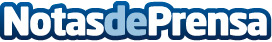 Más allá del currículum: el rol fundamental de la selección de personal para el éxito de los locales franquiciadosEn el nuevo episodio de "Franchise Talks", ciclo de webcast organizado por la consultora mundoFranquicia, los expertos desentrañan el impacto decisivo de la selección de personal en el funcionamiento operativo de las franquiciasDatos de contacto:Juan Carlos Martín JiménezDepartamento de Comunicación607999866Nota de prensa publicada en: https://www.notasdeprensa.es/mas-alla-del-curriculum-el-rol-fundamental-de Categorias: Nacional Franquicias Comunicación Emprendedores Recursos humanos http://www.notasdeprensa.es